СВОДНЫЙ ОТЧЕТо результатах проведения оценки регулирующего воздействия проекта постановления Кабинета Министров Чувашской Республики «Об утверждении Порядка организации дублирования сигналов о возникновении пожара в подразделения пожарной охраны на территории Чувашской Республики»1. Общая информация1.1. Орган исполнительной власти Чувашской Республики, осуществляющий подготовку проекта нормативного правового акта Чувашской Республики, оценка регулирующего воздействия которого проводится в соответствии с законодательством Российской Федерации и законодательством Чувашской Республики (далее – проект акта):Государственный Комитет по делам гражданской обороны и чрезвычайным ситуациям.1.2. Наименование проекта акта:проект постановления Кабинета Министров Чувашской Республики «Об утверждении Порядка организации дублирования сигналов о возникновении пожара в подразделения пожарной охраны на территории Чувашской Республики» (далее также – проект постановления).1.3. Стадия разработки:первичная разработка.1.4. Данный сводный отчет о результатах оценки регулирующеговоздействия проекта акта подготовлен на этапе: углубленной оценки.1.5. Обоснование выбора варианта проведения оценки регулирующего воздействия: Углубленная оценка проекта постановления проводится на основании положений Порядка проведения оценки регулирующего воздействия проектов нормативных правовых актов Чувашской Республики, утвержденного постановлением Кабинета Министров Чувашской Республики от 29 ноября 2012 г. 
№ 532 (приложение № 2). Согласно пунктам 3.3-3.5 Порядка углубленная оценка проводится в случае содержания в проекте постановления  положений, которыми устанавливаются права и обязанностей субъектов предпринимательской и инвестиционной деятельности. Проектом постановления в рамках реализации полномочий Кабинета Министров Чувашской Республики, предусмотренных абзацем двадцатым части 2 статьи 3 Закона Чувашской Республики от 25 ноября 2005 года № 47 «О пожарной безопасности в Чувашской Республике» предлагается утвердить Порядок организации дублирования сигналов о возникновении пожара в подразделения пожарной охраны на территории Чувашской Республики, предусматривающий определение понятийного аппарата, основные требования к установке технических средств, являющихся компонентами системы передачи извещений о пожаре.В связи с вышеизложенным, принято решение о подготовке сводного отчета об оценке регулирующего воздействия проекта постановления на этапе углубленной оценки (с проведением публичных консультаций).2. Описание проблемы, на решение которой направлено предлагаемое правовое регулирование2.1. Причины государственного вмешательства:Основной причиной государственного вмешательства являетсявнесение изменений в Закон Чувашской Республики от 25 ноября 2005 года № 47 «О пожарной безопасности в Чувашской Республике», устанавливающее новое полномочие Кабинета Министров Чувашской Республики по утверждению порядка организации дублирования сигналов о возникновении пожара в подразделения пожарной охраны в соответствии с частью 7 статьи 83 Федерального закона от 22 июля 2008 года N 123-ФЗ «Технический регламент о требованиях пожарной безопасности».2.2. Негативные эффекты, связанные с существованием рассматриваемой проблемы, и их количественная оценка: к негативным эффектам, связанным с существованием рассматриваемой проблемы, относится отсутствие государственного регулирования в сфере монтажа, техническому обслуживания и ремонта систем передачи извещений о пожаре на территории Чувашской Республики.2.3. Основные группы субъектов предпринимательской и иной экономической деятельности, интересы которых затронуты существующей проблемой, и их количественная оценка: нормативное правовое регулирование затрагивает интересы хозяйствующих субъектов различных форм собственности:1) 8 юридических лиц и индивидуальных предпринимателей, осуществляющих деятельность по монтажу, техническому обслуживанию и ремонту систем передачи извещений о пожаре, включая диспетчеризацию и проведение пусконаладочных работ;2) пожарные части, входящие в состав 13 пожарно-спасательных гарнизонов, расположенных на территории Чувашской Республики;3) собственники объектов защиты, подлежащие оборудованию (оснащению) системой передачи извещений о пожаре. В Чувашской Республике функционирует всего 20124 предприятий и организаций и 25 529 индивидуальных предпринимателей, укоторых расположено 1535 объектов защиты, которые должны быть оборудованы системой пожарной сигнализации с автоматическим дублированием этих сигналов в подразделения пожарной охраны.2.4. Риски и предполагаемые последствия, связанные с сохранением текущегоположения:основнойриск существующего положения связан с причинением вреда жизни и здоровью граждан при возникновении пожаров.3. Определение целей предлагаемого правового регулированияОсновной целью правового регулирования является обеспечение безопасностижизни и здоровья граждан при возникновении пожаров на территории Чувашской Республики.4. Возможные варианты достижения поставленных целей4.1.Невмешательство:сохранение текущего положения, т.е. непринятие проекта постановления.4.2. Совершенствование применения существующего регулирования:Не рассматривается.4.3. Прямое государственное регулирование (форма): принятие проекта постановления Кабинета Министров Чувашской Республики «Об утверждении Порядка организации дублирования сигналов о возникновении пожара в подразделения пожарной охраны на территории Чувашской Республики».5. Сравнение возможных вариантов решения проблемы5.1. Социальные группы, экономические секторы или территории, на которые будет оказано воздействие:государство в лице органа исполнительной власти Чувашской Республики (ГКЧС Чувашии), Главного управления МЧС России по Чувашской Республике – Чувашии;субъекты предпринимательской деятельности Чувашской Республики в лице юридических лиц и индивидуальных предпринимателей, указанные в пункте 2.3. настоящего сводного отчета об оценке регулирующего воздействия;общество в лице населения, проживающего в Чувашской Республике.5.2. Ожидаемое негативное и позитивное воздействие каждого из вариантов достижения поставленных целей: 1) Невмешательство:Данный вариант повлечет за собой следующие эффекты для заинтересованных групп:для государства – отрицательный эффект, связанныйснеисполнением полномочий Кабинета Министров Чувашской Республики, содержащихся в Федеральном законе «О пожарной безопасности» и Законе Чувашской Республики «О пожарной безопасности в Чувашской Республике»;для субъектов предпринимательской деятельности Чувашской Республики – отрицательный эффект, связанный с несоблюдением федерального законодательства, неурегулированием обязательных требований, что повлечет возникновение проблем при осуществлении предпринимательской деятельности;население в лице граждан – отрицательный, связанный с обеспечением низкого уровня безопасности для жизни и здоровья припожарах.2) Прямое государственное регулированиеПредлагаемое проектом постановления регулирование влечет за собой наличие следующих эффектов для заинтересованных социальных групп:для государства – положительный, выраженный в обеспечении пожарной безопасности и принятии своевременных мер при возникновении пожаров;для субъектов предпринимательской деятельности – положительный, связанный сзакреплением Порядка организации дублирования сигналов о возникновении пожара в подразделения пожарной охраны на территории Чувашской Республики, который предусматривает единые требования для субъектов предпринимательской деятельности;население в лице граждан – положительный, связанный с обеспечением высокого уровня безопасности для жизни и здоровья при пожарах.5.3. Количественная оценка соответствующего воздействия (если возможно): На территорииЧувашской Республики расположено 1535 объектов защиты классовфункциональной пожарной опасности Ф1.1, Ф1.2, Ф4.1, Ф4.2, которые должныбыть оборудованы системой пожарной сигнализации с автоматическимдублированием этих сигналов в подразделения пожарной охраныс использованием системы передачи извещений о пожаре, большая частьиз которых находится в государственной (муниципальной) собственности.Также, на территории республики зарегистрировано 7 юридических лици1 индивидуальный предприниматель, имеющие специальную лицензиюна осуществление деятельности по монтажу, техническому обслуживаниюи ремонту автоматических систем (элементов автоматических систем) передачиизвещений о пожаре, включая диспетчеризацию и проведение пусконаладочныхработ.Количественные данные по пожарам приведены в таблице за 2011-2022 г.г.Обстановка с пожарами и последствиями от них на территории Чувашской Республики в 2011- 2022 годахДанные, приведенные в таблице, свидетельствуют о наличии большого количества пожаров в республике. Не смотря на положительную динамику их снижения, требуется принятие дополнительных мер по нормализации обстановки с пожарами.5.4. Период воздействия:с 1 сентября 2023 г. по 1сентября 2029 г.5.5. Выводы по результатам ожидаемого воздействия и количественной оценке соответствующего воздействия каждого из вариантов достижения поставленных целей: в результате анализа вариантов регулирования рекомендуется реализация прямого государственного регулирования6. Публичные консультации6.1. Сведения о размещении уведомления об обсуждении идеи (концепции) проекта акта, сроках представления предложений, в связи с таким размещением, лицах, которые извещены о начале обсуждения идеи (концепции) проекта акта в соответствии с разделом II Порядка проведения оценки регулирующего воздействия проектов нормативных правовых актов Чувашской Республики, утвержденного постановлением Кабинета Министров Чувашской  Республики от 29 ноября 2012  г. № 532, электронный адрес размещения уведомления о проведении обсуждения идеи (концепции) проекта акта:обсуждение идеи не проводилось6.2. Сведения о размещении уведомления о проведении публичных консультаций, сроках представления предложений в связи с таким размещением, лицах, которые извещены о проведении публичных консультаций в соответствии с пунктом 4 Порядка проведения органом исполнительной власти Чувашской Республики публичных консультаций, утвержденного постановлением Кабинета Министров Чувашской Республики от 29 ноября . № 532, полный электронный адрес размещения уведомления о проведении публичных консультаций:https://regulations.cap.ru/projects/4732.Письмо-уведомление от 21.11.2022 № 5/Д-4-3147 направлено в 8 адресов посредством электронной почты.В соответствии с постановлением Кабинета Министров Чувашской Республики от 29 ноября 2012 г. № 532 «О проведении оценки регулирующего воздействия проектов нормативных правовых актов Чувашской Республики», проведены публичные консультации по данному проекту постановления. Проект постановления с перечнем вопросов опубликован на сайте www.regulations.cap.ru в информационно-телекоммуникационной сети «Интернет» на сайте regulations.cap.ru в баннере «Оценка регулирующего воздействия проектов НПА» в информационно-коммуникационной сети «Интернет». Предложения по проекту постановления принимались с 16ноября по 14декабря 2022 г. Участникам предлагалось выразить свое мнение путем заполнения размещенного вопросника с дальнейшим его направлением по электронной почте по указанному адресу. 8 юридических лиц и индивидуальных предпринимателей, осуществляющих деятельность по монтажу, техническому обслуживанию и ремонту систем передачи извещений о пожаре, включая диспетчеризацию и проведение пусконаладочных работ (ЧГО ЧРО ООО «ВДПО», ООО «Витязь»,  Индивидуальному предпринимателю Лукишиной В.Г., ООО «Террастрой», ООО «Уютстрой», ООО «Пост», ООО «Видео-СБ», ООО «Смарт») были извещены о проведении публичных консультаций посредством электронной почты (письмо от 21.11.2022 № 5/Д-4-3147 направлено в 8 адресов посредством электронной почты).По результатам публичных консультаций получены 4 письменных ответа от индивидуального предпринимателя Лукишиной В.Г., ООО «Витязь», ООО «Пост», ЧГО ЧРО ООО «ВДПО».Мнения ООО «Витязь», ЧГО ЧРО ООО «ВДПО», ИП Лукишиной В.Г., полученные в ходе публичных консультаций проекта постановления, приведены в сводке предложений, по итогам в проект внесены отдельные изменения.Доработанный с учетом замечаний и предложений проект постановления после доработки повторно прошел процедуру публичных консультаций. К доработанному проекту постановления поступили только положительные отзывы (от Уполномоченного по защите прав предпринимателей по Чувашской Республике, ООО «Витязь», ЧГО ЧРО ООО «ВДПО», ИП Лукишиной В.Г.)(всего 4 ответа).Информация о согласовании проекта постановления без замечаний и предложений получена из прокуратуры Чувашской Республики, Главного управления МЧС России по Чувашской Республике – Чувашии,Министерства сельского хозяйства Чувашской Республики, Министерства промышленности и энергетики Чувашской Республики, Министерства образования и молодежной политики Чувашской Республики, Министерства финансов Чувашской Республики(6 согласований).Проект постановления рассмотрен на заседании Общественного совета при Государственном комитете Чувашской Республики по делам гражданской обороны и чрезвычайным ситуациям 20 декабря 2022 г. и проведена общественная экспертиза проекта постановления, по итогам которой принято решение о согласовании и поддержке проекта постановления.Протокольным решением Общественного совета от 20 декабря 2022 г. № 6 принято единогласное решение о поддержке проекта постановления.Стороны, принявшие участие в проведении публичных консультаций, сведения об участниках публичных консультаций, представивших предложения и замечания: ООО «Витязь», ЧГО ЧРО ООО «ВДПО», ИП Лукишина В.Г.Сводка полученных комментариев, предложений и замечаний к проекту акта и информация об учете предложений (замечаний), обосновании причины, по которой предложения (замечания) были отклонены (при наличии):По результатам публичных консультаций подготовлена справка, которая размещена по следующей ссылке: https://regulations.cap.ru/projects/4732.Проект постановления претерпел существенные изменения.7. Рекомендуемый вариант достижения поставленных целей7.1. Описание выбранного варианта достижения поставленных целей:в результате проведения оценки регулирующего воздействия в качестве рекомендуемого варианта достижения поставленных целей было выбрано прямое государственное регулирование,предусматривающее принятие постановления«Об утверждении Порядка организации дублирования сигналов о возникновении пожара в подразделения пожарной охраны на территории Чувашской Республики».7.2. Обоснование соответствия масштаба правового регулирования масштабу существующей проблемы:Масштаб правового регулирования соответствует масштабу существующей проблемы, поскольку в данном случае причиной государственного вмешательства является необходимость принятия проекта постановления Кабинета Министров Чувашской Республики «Об утверждении Порядка организации дублирования сигналов о возникновении пожара в подразделения пожарной охраны на территории Чувашской Республики» в соответствии с абзацем двадцатым части 2 статьи 3Закона Чувашской Республики от 25 ноября 2005 года № 47 «О пожарной безопасности в Чувашской Республике».7.3. Сведения о целях предлагаемого правового регулирования и обоснование их соответствия принципам правового регулирования, посланиям Президента Российской Федерации Федеральному Собранию Российской Федерации, стратегии социально-экономического развития Чувашской Республики, посланиям Главы Чувашской Республики Государственному Совету Чувашской Республики, государственным программам Чувашской Республики и иным принимаемым Главой Чувашской Республики или Кабинетом Министров Чувашской Республики решениям, в которых формулируются и обосновываются цели и приоритеты государственной политики Чувашской Республики, направления достижения указанных целей, задачи, подлежащие решению для их достижения, поручениям Главы Чувашской Республики или Кабинета Министров Чувашской Республики органам исполнительной власти Чувашской Республики: Целью предлагаемого правового регулирования является обеспечениеорганизации дублирования сигналов о возникновении пожара в подразделения пожарной охраны на территории Чувашской Республики.7.4. Описание обязательных требований, связанных с осуществлением предпринимательской и иной экономической деятельности, обязанностей и запретов, которые предполагается возложить на субъекты предпринимательской и инвестиционной деятельности, ответственности за нарушение нормативных правовых актов Чувашской Республики, затрагивающих вопросы осуществления предпринимательской и иной экономической деятельности, и (или) описание предполагаемых изменений в содержании существующих положений указанных субъектов: Порядок организации дублирования сигналов о возникновении пожара в подразделения пожарной охраны на территории Чувашской Республики предусматривает определение понятийного аппарата, обязательные требования по проектированию, монтажу (проведению пусконаладочных работ), подключение прибора объектового оконечного к прибору пультовому оконечному системы передачи извещений о пожаре, техническое обслуживание, ремонт и эксплуатацию указанного оборудования. Также Порядок предусматривает наличие у субъектов предпринимательской деятельности соответствующих лицензий на проведение данных работ и применение оборудования, прошедшего процедуру подтверждения соответствия требованиям технических регламентов Евразийского экономического союза (Таможенного союза).В ходе процедуры ОРВ проекта постановления устранены положения, вводящие избыточные обязанности, запреты и ограничения для субъектов предпринимательской деятельности, способствующие ограничению конкуренции, а именно по передаче сигнала только через каналы связи GSM;по передаче сигнала через сеть «Интернет» только при отсутствии радиоканала; дублированию сигнала о возникновении пожара на автоматизированное рабочее место диспетчера службы оперативного обеспечения службы пожаротушения федеральной противопожарной службы Главного управления МЧС России по Чувашской Республике;дополнительные обязанности для собственника объекта защиты о получении информации о наличии технических средств , позволяющих принимать сигналы (извещения) о пожаре.Доработанный проект постановления не содержит избыточные обязанности, запреты и ограничения для субъектов предпринимательства, способствующие ограничению конкуренции.7.5. Изменение полномочий, прав и обязанностей государственных органов Чувашской Республики и органов местного самоуправления муниципальных образований Чувашской Республики или сведения об их изменении, а также порядок их реализации в связи с введением предлагаемого правового регулирования:не меняются.7.6. Оценка расходов (возможный объем поступлений) республиканского бюджета Чувашской Республики при реализации предлагаемого правового регулирования: реализация проекта постановления не потребует дополнительных расходов республиканского бюджета Чувашской Республики.7.7. Оценка изменений расходов субъектов предпринимательской и иной экономической деятельности на осуществление такой деятельности, связанных с необходимостью выполнения обязательных требований и обязанностей, возлагаемых на них или изменяемых предлагаемым правовым регулированием: Объем расходов субъектов предпринимательской  деятельности в связи с принятием проекта постановления индивидуален, в связи с этим оценка издержек не приводится.В ходе публичных консультаций устранены избыточные требования для собственников имущества, которые уменьшили потенциальные расходы на приобретение оборудования, связанного с передачей GSM-сигнала по специальным каналам и другие требования в размере приблизительно 70тыс. рублей на каждый объект.  Общая сумма сэкономленных издержек составляет 107, 45 млн. рублей (70 тыс.* 1535 объектов).Доработанный проект постановления не содержит положения, способствующие возникновению необоснованных расходов субъектов предпринимательской деятельности.7.8. Ожидаемые выгоды от реализации выбранного варианта достижения поставленных целей: Проект постановления направлен на обеспечение безопасностижизни и здоровья граждан при пожарах.7.9. Оценка рисков невозможности решения проблемы предложенным способом, рисков непредвиденных негативных последствий: Риски не выявлены.7.10. Предполагаемая дата вступления в силу проекта акта, оценка необходимости установления переходного периода и (или) отсрочки вступления в силу проекта акта либо необходимость распространения предлагаемого регулирования на ранее возникшие отношения: Постановление Кабинета Министров Чувашской Республики вступает в силу с 1 сентября 2023 г. в соответствии с Федеральным законом «Об обязательных требованиях в Российской Федерации». Отсрочка вступления в силу проекта до 1 сентября 2023 г.Предусмотрен срок действия до 1 сентября 2029 года (6 лет).8. Реализация выбранного варианта достижения поставленных целей и последующий мониторинг8.1. Организационные вопросы практического применения выбранного варианта достижения поставленных целейВ целях практического применения выбранного варианта после принятия постановления Кабинета Министров Чувашской Республики «Об утверждении Порядка организации дублирования сигналов о возникновении пожара в подразделения пожарной охраны на территории Чувашской Республики» планируется доведение информации о принятии данного постановления до всех заинтересованных лиц. 8.2. Система мониторинга (указываются прогнозные индикаторы (показатели) достижения целей по годам с приведением методов расчета индикаторов (показателей) и источников информации для расчетов): ГКЧС Чувашии будет проводиться мониторинг на основеинформации, поступающей от Главного управления Министерства Российской Федерации по делам гражданской обороны, чрезвычайным ситуациям и ликвидации последствий стихийных бедствий по Чувашской Республике – Чувашии и казенного учреждения Чувашской Республики «Чувашская республиканская противопожарная служба» по целевым показателям (индикаторам) «Снижение количества чрезвычайных ситуаций природного и техногенного характера, пожаров, происшествий на водных объектах» подпрограммы «Защита населения и территорий от чрезвычайных ситуаций природного и техногенного характера, обеспечение пожарной безопасности и безопасности населения на водных объектах на территории Чувашской Республики» Государственной программы Чувашской Республики «Повышение безопасности жизнедеятельности населения и территорий Чувашской Республики».Источник: ведомственная статистика.8.3. Вопросы осуществления последующей оценки эффективности: последующая оценка эффективности предлагается за счета анализа данных по регистрации пожаров на территории Чувашской Республики.9. Информация об исполнителяхНастоящий сводный отчет подготовлен Андрицовой Ангелиной Валерьевной, заведующим сектором правового обеспечения отдела организационно-правовой работы ГКЧС Чувашии (тел. 63-88-38 (1093), адрес электронной почты gkchs12@cap.ru).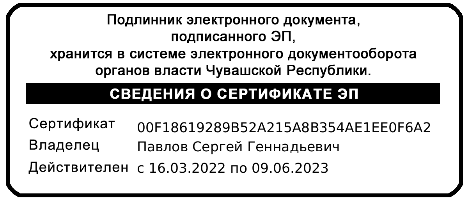 Председатель ГКЧС Чувашии 						С.Г. ПавловГруппа интересов, на которую оказывается воздействиеНевмешательствоПрямое государственное регулированиеСубъекты предпринимательской деятельностиотрицательныйположительныйГосударствоотрицательныйположительныйНаселение в лице граждан,отрицательныйположительный2011 г.2018 г.2019 г.2020 г.2021 г.2022 г.Количество пожаров11289291644165715891503Погибло, чел.1067870778671в том числе детей703340Травмировано, чел.10287100778687Спасено, чел.441352153106155182Ущерб, млн. рублей65,0160,5192,2130,3112,94,9Автор предложения (замечания)Суть предложения (замечания)Результаты рассмотренияООО «Витязь»В пункте 1.2 после слов «обеспечивающем направление сил и средств» вместо слов «подразделений пожарной охраны» указать подразделений пожарно-спасательного гарнизона»Принято.Пункт 1.2 изложен в следующей редакции:«В целях настоящего Порядка используются понятия в соответствии с положениями действующих нормативных правовых актов Российской Федерации в области пожарной безопасности, нормативных правовых актов федерального органа исполнительной власти, уполномоченного на решение задачи области пожарной безопасности, и нормативных документов по пожарной безопасности, содержащих требования к проектированию, монтажу (подключению), техническому обслуживанию и ремонту автоматических систем противопожарной защиты, включая системы передачи извещений опожаре.»ООО «Витязь»В пункте 2.1. после слов «по территориальному принципу» вместо слов «в каждом подразделении пожарной охраны, преимущественно в федеральной противопожарной службе» указать «в каждом местном пожарно-спасательном гарнизоне»Учтено.Пункт 2.1 изложен в следующей редакции:«2.1. Дублирование сигнала о возникновении пожара в подразделения пожарной охраны организуется с использованием системы передачи извещений о пожаре по территориальному принципу в подразделения пожарной охраны».ООО «Витязь»В пункте 2.1. слова «Места установки прибора пультового печного подлежат согласованию с Главным управлением Министерства Российской Федерации по делам гражданской обороны, чрезвычайным ситуациям и ликвидации последствий стихийных бедствий по Чувашской публике - Чувашии (далее - Главное управление МЧС России по Чувашской Республике - Чувашии)» исключитьУчтено.Пункт 2.1 изложен в следующей редакции:«2.1. Дублирование сигнала о возникновении пожара в подразделения пожарной охраны организуется с использованием системы передачи извещений о пожаре по территориальному принципу в подразделения пожарной охраны».ООО «Витязь»В пункте 2.2. первый абзац «Прибор пультовый оконечный и автоматизированное рабочее место диспетчера устанавливаются в соответствии с межгосударственным стандартом ГОСТ 34701-2020 «Системы передачи извещений о пожаре. Общие технические требования. Методы испытаний» в подразделении пожарной охраны, обеспечивающем направление сил и средств к месту вызова в границах муниципального образования Чувашской Республики» исключить.Принято.Положения пункта 2.2 перенесены в пункт 2.6, который изложен в следующей редакции:«2.6. Прибор пультовой оконечный и автоматизированное рабочее место диспетчера устанавливаются в помещении пункта связи части пожарно-спасательного подразделения, обеспечивающего направление сил и средств к месту вызова в границах соответствующего муниципального образования, в соответствии с расписанием выезда»ИП Лукишина В.Г.абзац второй пункта 2.2 "Осуществление вывода сигнала о возникновении пожара, передаваемого от прибора объектового оконечного объекта защиты, расположенного в границах одного муниципального образования Чувашской Республики, на автоматизированное рабочее место диспетчера в другом муниципальном образовании Чувашской Республики не допускается." Пример: объекты защиты находятся на территории муниципального образования Алатырский район, а автоматизированное рабочее место диспетчера в другом муниципальном образовании г.Алатырь, возникает противоречие с данным пунктомПринято.Положения пункта 2.2 перенесены в пункт 2.6, который изложен в следующей редакции:«2.6. Прибор пультовой оконечный и автоматизированное рабочее место диспетчера устанавливаются в помещении пункта связи части пожарно-спасательного подразделения, обеспечивающего направление сил и средств к месту вызова в границах соответствующего муниципального образования, в соответствии с расписанием выезда»ООО «Витязь»В абзаце втором пункта 2.2 после слов «расположенного в границах» вместо слов «одного муниципального образования Чувашской Республики» указать «местного пожарно-спасательного гарнизона»Принято.Положения пункта 2.2 перенесены в пункт 2.6, который изложен в следующей редакции:«2.6. Прибор пультовой оконечный и автоматизированное рабочее место диспетчера устанавливаются в помещении пункта связи части пожарно-спасательного подразделения, обеспечивающего направление сил и средств к месту вызова в границах соответствующего муниципального образования, в соответствии с расписанием выезда»ЧГО ЧРО ООО «ВДПО»абзац второй пункта 2.2Осуществление вывода сигнала о возникновении пожара, передаваемого от прибора объектового оконечного объекта защиты, расположенного в границах одного муниципального образования Чувашской Республики, на автоматизированное рабочее место диспетчера в другом муниципальном образовании Чувашской Республики не допускается. В связи с рельефом местности не возможно осуществить радиосвязь в одном муниципальном округе. Напримерс.Шоршелы с Марпосадской ПЧ, а с Новочебоксарской ПЧ связь по радиоканалу устойчивая. То же и приграничные с Аликовским районом населенные пункты Шумерлинского района дают хороший прием в Аликовской ПЧ.Принято.Положения пункта 2.2 перенесены в пункт 2.6, который изложен в следующей редакции:«2.6. Прибор пультовой оконечный и автоматизированное рабочее место диспетчера устанавливаются в помещении пункта связи части пожарно-спасательного подразделения, обеспечивающего направление сил и средств к месту вызова в границах соответствующего муниципального образования, в соответствии с расписанием выезда»ООО «Витязь»абзац третий пункта 2.2 исключитьПринято.Положения пункта 2.2 перенесены в пункт 2.6, который изложен в следующей редакции:«2.6. Прибор пультовой оконечный и автоматизированное рабочее место диспетчера устанавливаются в помещении пункта связи части пожарно-спасательного подразделения, обеспечивающего направление сил и средств к месту вызова в границах соответствующего муниципального образования, в соответствии с расписанием выезда»ЧГО ЧРО ООО «ВДПО»Третий абзац пункта 2.2 проекта постановленияп7.ст 83 ФЗ 123 гласит- Системы пожарной сигнализации должны обеспечивать подачу светового и звукового сигналов о возникновении пожара на прибор приемно-контрольный пожарный, устанавливаемый в помещении дежурного персонала, или на специальные выносные устройства оповещения, а в зданиях классов функциональной пожарной опасности Ф1.1, Ф1.2, Ф4.1, Ф4.2 с автоматическим дублированием этих сигналов в подразделение пожарной охраны с использованием системы передачи извещений о пожаре. Дублирование сигнала в диспетчерскую службы пожаротушения ГУ МЧС России по ЧР законом не предусматриваетсяПринято.Положения пункта 2.2 перенесены в пункт 2.6, который изложен в следующей редакции:«2.6. Прибор пультовой оконечный и автоматизированное рабочее место диспетчера устанавливаются в помещении пункта связи части пожарно-спасательного подразделения, обеспечивающего направление сил и средств к месту вызова в границах соответствующего муниципального образования, в соответствии с расписанием выезда»ООО «Витязь»в абзаце шестом пункта 2.4 слова «в соответствии с межгосударственным стандартом ГОСТ 34701-2020 «Системы передачи извещений о пожаре. Общие технические требования. Методы испытаний» исключить.Принято.Из пункта 2.4 исключена ссылка на межгосударственный стандарт ГОСТ 34701-2020 «Системы передачи извещений о пожаре. Общие технические требования. Методы испытаний»ООО «Витязь»в абзаце седьмом пункта 2.4 второе предложение исключитьПринято.Второе предложение абзаца седьмого пункта 2.4 исключено из проекта постановленияООО «Витязь»пункт 2.6 исключитьПринято.Пункт 2.6 в первоначальном виде исключен.ООО «Витязь»в пункте 2.9 после слов «Применение систем передачи извещений о пожаре, использующих каналы связи GSM» слова «допускается только при невозможности  обеспечения радиоканала» исключить.Принято.Пункт 2.9 исключен в связи с наличием избыточных требований к субъектам правопримененияООО «Витязь»в пункте 2.10 после слов «следует использовать телефонные номера» вместо слов «не более двух операторов сотовой связи» указать «не менее двух номеров оператора сотовой связи» либо «не менее двух номеров оператора сотовой связи в систему автодозвон по линии ПАО «Ростелеком»Принято.Пункт 2.10исключен в связи с наличием избыточных требований к субъектам правопримененияЧГО ЧРО ООО «ВДПО»В проекте постановления следует указать источники финансирования для организации автоматических рабочих мест (АРМ) устанавливаемых в диспетчерских пожарных частей и диспетчерской службы пожаротушения ГУ МЧС России по ЧР. Кроме того, обозначить в постановлении Кабинета Министров участие мобильных операторов и интернет провайдеров в обеспечении пожарной безопасности на территории Республики (льготные тарифы на услуги связи и оплате подключения интернет каналов и трафиков)Не принято.Не относится к предмету регулирования проекта постановления.ЧГО ЧРО ООО «ВДПО»В проекте постановления не учтены требования к проектированию (проектным организациям) таких систем - п.7.1, ст.83 ФЗ 123, а именно: «Требования к проектированию систем передачи извещений о пожаре устанавливаются нормативным правовым актом федерального органа исполнительной власти, уполномоченного на решение задач в области пожарной безопасности»Считаем, что для облегчения работы диспетчера пожарной части, функции контроля состояния линий связи изложенные во втором абзаце п 2.7. постановления, необходимо возложить на организацию, обслуживающую систему.2.	Контроль работоспособности, проведение технического обслуживания и ремонта осуществляются исполнителем. Выборочные проверки работоспособности, качества технического обслуживания и ремонта системы передачи извещений о пожаре проводятся Главным управлением МЧС России по Чувашской Республике – Чувашии в порядке, предусмотренном Федеральным законом № 248-ФЗ «О государственном контроле (надзоре) и муниципальном контроле в Российской Федерации».Частично принято.Требования к проектированию устанавливаются Приказом МЧС России от  24.11.2022 № 1173.П. 2.4 предусматривает, что выполнение работ по монтажу, техническому обслуживанию и ремонту автоматических систем передачи извещений о пожаре, включая диспетчеризацию и проведение пусконаладочных работ, должно осуществляться юридическими лицами и (или) индивидуальными предпринимателями, имеющими соответствующую лицензию.№ ппНаименование целевого показателя (индикатора) Единица измерения Значения целевых показателей (индикаторов) Значения целевых показателей (индикаторов) Значения целевых показателей (индикаторов) № ппНаименование целевого показателя (индикатора) Единица измерения 2023202420251 2 3 45 61. Количество зарегистрированных пожаров единиц 2870 2850 2800 2.Количество погибших на пожарахчеловек9291873.Количество травмированных на пожарах людейчеловек122 120 118 4. Улучшение показателей оперативного реагирования на пожары, в том числе сокращение среднего времени:прибытия 1-го пожарного подразделения к месту пожара (в сельской местности):минут9,80 9,75 9,70 локализации пожараминут4,80 4,75 4,70 ликвидации открытого горенияминут8,80 8,75 8,70 